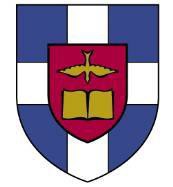 The Southern Baptist Theological Seminary20200 – Introducción al Antiguo Testamento I3 horas créditoPROFESORDominick S. Hernández, Ph.D.Correo electrónico: dhernandez@sbts.eduTeléfono: (610) 585-7231Oficina: Norton 272ASISTENTESNombre: Roberto Carrera Correo electrónico: rcarrera706@students.sbts.edu  Nombre: Rafael AmadorCorreo electrónico: ramador859@students.sbts.edu   Nombre: Josmel LaFontaine Correo electrónico: jlafontaine255@students.sbts.edu DESCRIPCIÓN DEL CURSOEste curso presenta una introducción al Pentateuco y a los libros históricos del Antiguo Testamento (Génesis a Ester), e incluye un examen de cuestiones críticas, históricas, hermenéuticas y teológicas.OBJETIVOS DEL CURSOAl finalizar este curso, los estudiantes podrán:1. Convencerse de la autoridad y la relevancia del Antiguo Testamento para el ministerio cristiano en el mundo moderno y desarrollar una pasión para proclamar el mensaje.2. Desarrollar una competencia en el mundo del Antiguo Testamento y desarrollar la habilidad de interpretar el Antiguo Testamento a la luz de las composiciones del antiguo Cercano Oriente.3. Entender la metodología de los críticos modernos para el estudio de los textos bíblicos, como la hipótesis documentaria, la historia de las formas, la critica literaria y retórica.4. Conocer los principales temas y movimientos de la obra redentora de Dios como se revela en las Escrituras.5. Obtener una comprensión general del contenido, los orígenes históricos/culturales, las cuestiones hermenéuticas y teológicas de los textos bíblicos.TEXTOS REQUERIDOSTexto principal:Tremper Longman III y Raymond B. Dillard, Introducción al Antiguo Testamento. Grand Rapids: Libros Desafío, 2007. Libro de reseña: J.I. Packer, Merril C. Tenny, y William White Jr. eds., El Mundo del Antiguo Testamento. Miami: Editorial Vida, 1985. Una traducción de la biblia como las varias versiones de la Reina Valera, la Biblia de las Américas, la Nueva Versión Internacional, etc.Procedimientos del CursoEste curso consistirá de una combinación de lecciones de videos, discusiones en Canvas sobre preguntas críticas que surgen de las lecturas asignadas del curso, y videoconferencias interactivas destinadas a provocar preguntas y profundizar el diálogo. En general, cada videoconferencia terminará con un tiempo de reflexión sobre las implicaciones prácticas del material de la asignatura en la comunidad cristiana.II. Requisitos del CursoLectura requerida: Se espera que los estudiantes lean la totalidad de las tareas de lectura porque la mayoría de las videoconferencias interactivas se basarán directamente en los materiales de lectura. A final del curso, la nota de lectura se va a determinar de las siguientes tres tareas:Texto principal: Los estudiantes tienen que leer las primeras 270 páginas del texto principal de la clase “Introducción al Antiguo Testamento” para el 1 de diciembre del 2019. Libro de reseña: Los estudiantes tienen que leer el libro que van a reseñar (“El Mundo del Antiguo Testamento”) para el 17 de noviembre del 2019. Para más instrucciones de la reseña que tienen que llevar a cabo, refieran a la sección “reseña critica” abajo. Lectura bíblica: los estudiantes tienen que leer todos los libros bíblicos que se tratarán en esta clase (es decir, Gen-Ester) para el 1 de diciembre del 2019. El porcentaje de lectura de este material servirá como las calificaciones de lectura de los estudiantes. Por ejemplo:Lectura de “Introducción al Antiguo Testamento”: 270/270Lectura de “El Mundo del Antiguo Testamento”: 192/192Lectura bíblica: 300/300 (aproximadamente)Nota final de lectura: 762/762 = 100%*Escribe tu calificación del porcentaje de lectura en la última página del trabajo final que entregarás el 1 de diciembre del 2019.*Participación: La participación en clase consiste en tomar parte pensativamente en las discusiones de los foros y las videoconferencias de la clase y demostrar competencia en los temas tratados en los materiales de lectura y las lecciones. La nota de participación consistirá principalmente de la participación semanal de los estudiantes en los foros en Canvas. En Canvas, los estudiantes tendrán que escribir una contestación de una “pregunta critica” de 3-5 frases de cada lección (15 lecciones en total). Es un requisito que los estudiantes escriban sus contestaciones de las preguntas criticas antes de la enseñanza de la lección (es decir, mi video). Para su conocimiento, no hay preguntas críticas para la primera lección (#1) ni la última lección (#17). Adicionalmente, se exhorta a los estudiantes a que inicien conversaciones con otros estudiantes de las lecturas asignadas en los foros y que presenten sus preguntas de los temas relevantes durante las videoconferencias interactivas. Se espera que los estudiantes interactúen respetuosamente con las preguntas y comentarios de sus colegas en los foros y en las videoconferencias. Si surge alguna emergencia que impida su participación en la clase, les pido que se comuniquen conmigo lo antes posible a través de la información de contacto mencionada anteriormente.Asistencia: Debido al hecho que esta clase es una clase en línea y el interés del profesor de mantener la mayor flexibilidad posible para que los estudiantes completen la materia con éxito, no habrá ningún requisito en particular para la asistencia. Sin embargo, es altamente recomendado que los estudiantes asistan a y participen en las videoconferencias semanales a través de Zoom para sacar el mayor provecho de la clase. Reseña Crítica- Los estudiantes escribirán una reseña del libro “El Mundo del Antiguo Testamento” que se enfocará en una crítica de la presentación de la historia y contexto extra-bíblico de la biblia. Adicionalmente, los estudiantes comentarán de cómo el comprender la biblia en su contexto histórico y social debe de afectar a la hermenéutica del lector. Es un requisito que los estudiantes lean el libro en su totalidad porque la lectura de este libro será parte de su nota final de lectura. Favor de entregar este documento en formato PDF a través de Canvas. Vean los criterios de evaluación en el página “reseña del libro” en la página de Canvas. La fecha de entrega de este trabajo es el 17 de noviembre del 2019. Trabajo Crítico- Esta tarea será una combinación de un trabajo de investigaciones y un trabajo de reflexión. Para completar este proyecto, los estudiantes escogerán unas de las preguntas críticas de los foros de la clase y escribirán un trabajo original de 7-8 páginas. En el trabajo, los estudiantes presentarán varios puntos de vista (si corresponde), reflejando en las implicaciones prácticas de varios ángulos para la iglesia y, al final, defender una posición.  Es obligatorio que los estudiantes usen cinco (5) recursos académicos (excluyendo páginas del internet) para completar este proyecto. Favor de entregar este documento en formato PDF a través de Canvas. Vean los criterios de evaluación en la página “trabajo crítico” en la página de Canvas. La fecha de entrega de este trabajo es el 1 de diciembre del 2019. Recuerden escribir su calificación del porcentaje de lectura en la última página de este trabajo final.NotasTodos los documentos presentados deben estar formateados de acuerdo con:The Southern Seminary Manual of Style, 4ª ed. Louisville, del Seminario Teológico Bautista del Sur, 2012.  (este documento en español  se encuentra en la página de Canvas)La hora de entrega de todas las tareas es a la medianoche de ese mismo día. Evaluación del Curso y CalificaciónLa nota final se basará en los siguientes criterios:Lectura 20%Participación 30%Reseña 20%Trabajo Crítico 30%       TOTAL 100%Escala de calificación:Calendario de Lecciones REQUISITOS DE TECNOLOGÍA- Se necesitará una computadora con acceso básico a internet para este curso.- Si necesitas asistencia técnica durante este curso, envíe un correo electrónico o llame a Campus Technology (helpdesk@sbts.edu) o visite http://www.sbts.edu/services/campus-technology/ para obtener más información de contacto.POLÍTICAS DE CURSO, EXPECTATIVAS DE ESTUDIANTESCorreo electrónico: Se espera que los estudiantes revisen sus cuentas de correo electrónico de SBTS y/o notificaciones de Canvas al menos diariamente durante la duración de la clase. Esto es necesario para mantenerse actualizado sobre las comunicaciones y actualizaciones pertinentes de la clase.Trabajo tardío: Si no pueden entregar sus otras tareas a tiempo debido a una situación de emergencia, es su responsabilidad ponerse en contacto con el asistente para ver si se puede hacer arreglos especiales. De lo contrario, no se aceptará ningún trabajo tardío.Respeto por los puntos de vista: Los estudiantes y la facultad deben mostrar respeto apropiado entre ellos, incluso cuando los puntos de vista se expresan en la clase.Plagio y engaño: Los estudiantes que transmiten ideas o palabras de otra persona como propia sin acreditar la fuente son culpables de robo de propiedad intelectual o robo literario mejor conocido como plagio. Los estudiantes que realizan cualquier parte de su participación en el curso de manera fraudulenta o engañosa son culpables de hacer trampa. Los estudiantes con actos de mala conducta académica serán reportados al decano de estudiantes, lo que resultará en una acción disciplinaria, hasta reprobar el curso y el despido académico.Necesidades especiales: Como institución, nos esforzamos por trabajar con los estudiantes y los desafíos que enfrentan al máximo grado posible. Si tienen algún problema físico o mental que pueda necesitar una adaptación especial, póngase en contacto con el instructor.Quejas y disputas de nota: Si un estudiante tiene una inquietud sobre una nota que recibió, se espera que el estudiante solicite una aclaración al asistente y luego al profesor. Si el estudiante todavía tiene una preocupación después de haber hablado con el profesor, puede comunicarse con el decano de la escuela de teología.Bibliografía*Véase la bibliografía del curso en la página de Canvas.* Si el estudiante desea buscar otros recursos para este curso, puede visitar la página de web de la biblioteca James P. Boyce Centennial para estudiantes a distancia: http://library.sbts.edu/library-services/distributed-learning-services/  Nota: El profesor de este curso tiene el derecho de modificar, agregar o borrar de este plan de estudios a su discreción. A  ≥ 95% B  ≥ 87%  C  ≥ 77%  D  ≥ 71% A-  ≥ 94%  B-  ≥ 86%  C-  ≥ 76%  D-  ≥ 70% B+  ≥ 93%  C+  ≥ 85%  D+  ≥ 75%  F  < 70%SemanaTítulo de LecciónLectura Bíblica 1“¡Ay Dios! ¿Qué tiene que ver el Antiguo Testamento conmigo?”​“La introducción al texto de la Torá: la autoría, inspiración y otras cuestiones”—Entrevista con Dr. Gentry #12“La historia de la creación en Israel y en el antiguo Cercano Oriente”—Entrevista con Dr. Gentry #2“El Diluvio y Gilgamés”—Entrevista con Dr. Gentry #3Génesis 1-2Génesis 6-93“Tamar: ¿Abusadora y/o Abusada?”“ El Evangelio en ‘forma de semilla’: La Pascua en la historia e interpretación”Génesis 38Éxodo 11-14, Lv 23:4-8; Dt 16:1-84“Yom Kippur: El Día de la Expiación”“Sucot: La Fiesta de los Tabernáculos”Lv 16; 23.26-32; Nm 29.7-11Lv 23:33-43; Nm 29:12-38; Dt 16:13-175“Rahab: La Conquistadora”“Sansón: Un Microcosmo del Ciclo Destructivo”Jos 2; 6:17, 22-25; Mt 1:5; Heb 11:31; Stg 2:25Jueces 13-146“¿Por qué está Rut en la Biblia?” “La historia de Ana y una introducción al tema de infertilidad en la Biblia”Rut 1-41 Sam 1-27“Saúl, David & Betsabé” “Lealtades divididas a un reino dividido: La tragedia del rey Salomón” 1 Sam 13, 15: 2 Sam 11-121 Reyes 11-128“Profetas unidos entre un pueblo dividido: Los ministerios de Elías y Eliseo”“Cuando Dios Parece Ausente: La Divina Providencia en el Libro de Ester”“Jesús y la celebración de Janucá” (opcional) 1 Reyes 17-2 Reyes 13Ester 1-12Juan 10:22-30